Contact information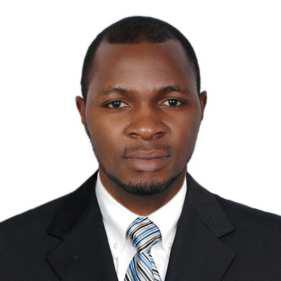 e-mail: adebiyi-393161@2freemail.com name ADEBIYI PERSONAL SUMMARYAn energetic, hardworking person who has proven track record of safeguarding a client’s property and assets against acts of theft & fire, flood and vandalism. Also have a profound experience as a safety officer who monitor workplace and activities of workers on field. Ensuring a good health, good safety procedure and policies in the workplace. Currently looking for an appropriate opportunity with a reputable employer who rewards hard work and appreciate ability, loyalty and honesty.Core QualificationGraduation Degree. Bachelor in Engineering Geology.Main Field Description. Industrial Safety and Security.H.S.E Course Degree. 1. (IOSHI Managing Safety.(NEBOSHI International General Certificate.HSE Level 2 (British International Safety OrganizationI.HSE Level 3 (British International Safety Organization Environmental AwarenessI.TRAININGS/CERTIFICATE-Risk Assessment Practical ApplicationUnderstanding risk assessmentObjectives of risk assessmentStages of risk assessmentsLegal requirementsHSE Level 2(British International Safety OrganizationIHSE Level 3(British International Safety Organization Award inIFIRE SAFETY CERTIFICATE (Department of Petroleum Resoures)Understanding fire hazardAssessing fire risk.Elements and classes of fireCauses of fireExtinguishing agentsBasic First Aid/CPRNational Security Institution (NSII/Private Security Business Department (PSBDIAccident-Incident InvestigationWORK EXPERIENCELagos State NigeriaSafetc DepartmentDuties and Responsibilities:Interface with site supervisor on a daily basis to provide proactive technical advice for field activities.verify safety precaution stipulated on permits to work, risk assessment and job safety analysis are being implemented.Implement safety policies on field to help employers reduced accidents-related cost and prevent loses whenever there is decline in production.Inspect interior and exterior of my workplace to determine if there are any safety hazard.I look for broken equipment and damaged equipment slip and fall hazard on field.Verify all scaffolding is tagged and a safety condition.Place safety posters, hazard flashes, site safety campaign promotional material and the results of safety incentive schemes prominently on site.Provide a daily, weekly & Monthly & summary report of field HSE issues and activities including HSE documentation, risk assessments, toolbox talks produced.Response to request for HS & E advise/guidance/information wherever appropriate.April 2015-Till DateDepartment Securitc Guard/SafetcPro-actively ensuring the protection of merchandizes property and assets.Creating a safe and comfortable environment for employees and visitors.Responding to emergency situation as they occur/arise.Using the correct radio voice procedurePERSONAL DETAILSDate of BirthmOct. 02, 1986NationalitymNigerianGendermMaleMarital StatusmMarriedLanguagemEnglishREFERENCESmAVAILABLE UPON REQUEST